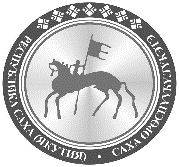 МИНИСТЕРСТВО ЖИЛИЩНО-КОММУНАЛЬНОГО ХОЗЯЙСТВА И ЭНЕРГЕТИКИ РЕСПУБЛИКИ САХА (ЯКУТИЯ)ПРИКАЗот _20 сентября_2019 года                   			                                           №_389-п_Об утверждении инвестиционной программы ООО «Якутская генерирующая компания» на 2020-2022 годы и корректировки инвестиционной программы ООО «Якутская генерирующая компания» на 2018-2020 гг., утвержденной приказом Министерства ЖКХ и энергетики Республики Саха  (Якутия) от 08 июня 2018 г. №230-п.В соответствии с пунктом 64 Правил утверждения инвестиционных программ субъектов электроэнергетики, утвержденных постановлением Правительства Российской Федерации от 1 декабря 2009 года №977,   ПРИКАЗЫВАЮ:Утвердить инвестиционную программу ООО «Якутская генерирующая компания» на 2020-2022 годы и корректировку инвестиционной программы ООО «Якутская генерирующая компания» на 2018-2020 годы, утвержденную приказом Министерства ЖКХ  и энергетики Республики Саха (Якутия) от 08  июня 2018 г. №380-п, согласно приложениям №1-6 к настоящему приказу.  Контроль за исполнением инвестиционной программы ООО «Якутская генерирующая компания» возложить на Департамент энергетики, оперативного контроля и жилищной политики (Г.Г.Арсеньева). И.о.министра			                            			В.П.Емельянов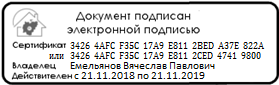 ДЭОКЖП, Арсеньева Г.Г.